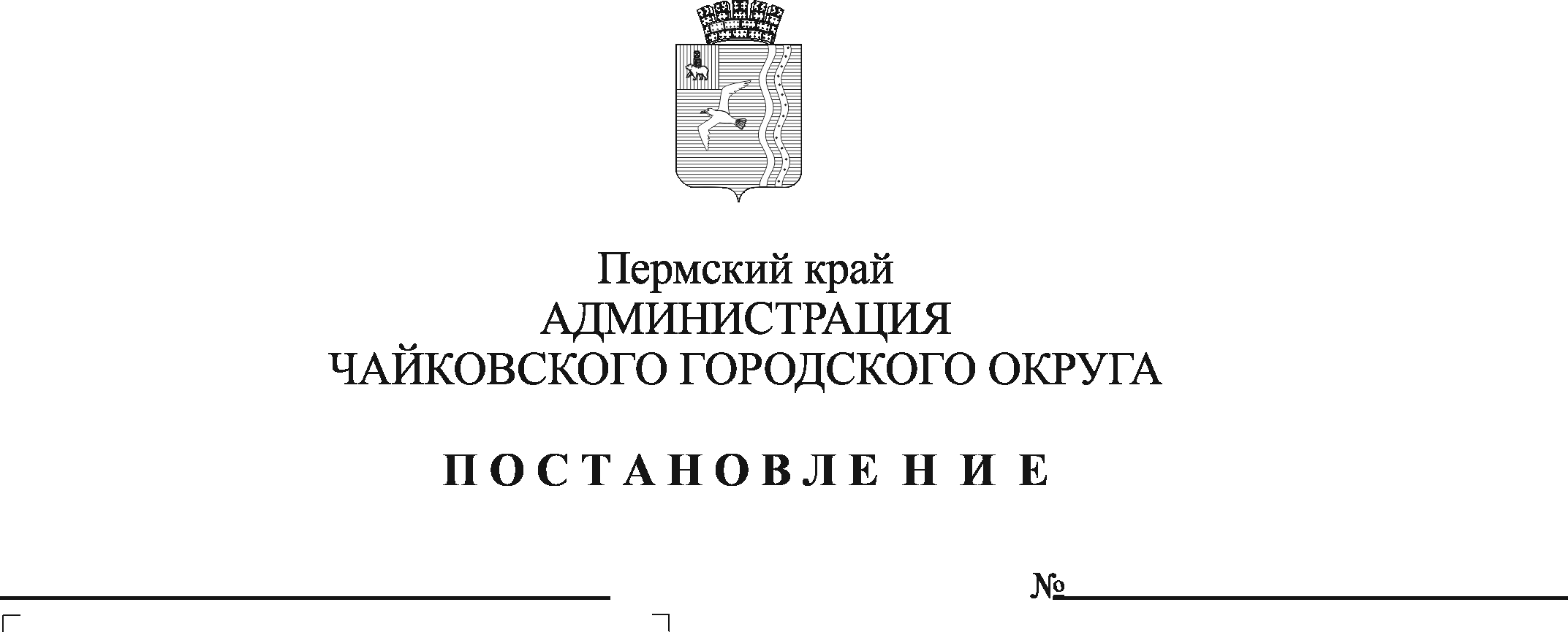 В соответствии со статьей 48 Федерального закона от 6 октября 2003 г. № 131-ФЗ «Об общих принципах организации местного самоуправления в Российской Федерации, Уставом Чайковского городского округа, в целях актуализации нормативно-правовой базыПОСТАНОВЛЯЮ:Признать утратившим силу постановление администрации города Чайковского от 18 апреля 2019 г. № 844 «Об утверждении Порядка предоставления и расходования бюджетных средств на выполнение мероприятий муниципальной программы «Управление и распоряжение муниципальным имуществом Чайковского городского округа» муниципальным бюджетным учреждениям, находящимся в ведении Управления культуры и молодежной политики администрации города Чайковского».Опубликовать постановление в муниципальной газете «Огни Камы» и разместить на официальном сайте администрации Чайковского городского округа.Постановление вступает в силу с 1 января 2022 г.Контроль за исполнением постановления возложить на заместителя главы администрации Чайковского городского округа по социальным вопросам.Глава городского округа – глава администрации Чайковского городского округа                                                   Ю.Г. Востриков